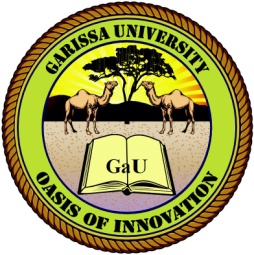 GARISSA UNIVERSITY UNIVERSITY EXAMINATION 2019/2020 ACADEMIC YEAR FOURSECOND SEMESTER EXAMINATIONSCHOOL OF PURE AND APPLIED SCIENCESFOR THE DEGREE OF BACHELOR OF EDUCATIONCOURSE CODE: CHE 414COURSE TITLE: QUANTUM CHEMISTRYEXAMINATION DURATION: 2 HOURSDATE: 12/02/2020	                               TIME: 2.00-4.00 PMINSTRUCTION TO CANDIDATESThe examination has FIVE (5) questionsQuestion ONE (1) is COMPULSORY Choose any other TWO (2) questions from the remaining FOUR (4) questionsUse sketch diagrams to illustrate your answer whenever necessaryDo not carry mobile phones or any other written materials in examination roomDo not write on this paperThis paper consists of THREE (3) printed pages               	please turn overQUESTION ONE (COMPULSORY)(i) state at least 3 postulates of Dalton’s Atomic Theory   		                                 [3 marks](ii) What is the wavelength of yellow light with a frequency of 5.09 x 1014 s-1?               [3 marks] (iii) State 3 Bohr’s Model assumptions 					                     [3 marks] (iv) State 2 failures of the Bohr Model 						         [3 marks](i) What is the wavelength of the light emitted when the electron in a hydrogen atom undergoes a transition from n = 6 to n = 3? 					                                 [7 marks](ii) State the Uncertainity Principle  						         [4 marks](iii) Using Maxwell’s Equation and considering the de – Broglie relationship is;       	Show that Maxwell’s equation of wave motion becomes       					                     [7 marks]Useful information:C= 2.997925 x 108 m/sPlanck’s constant = 6.626 x10-34 Js           RH = 2.179 × 10-18 JQUESTION TWODefine the following terms as used in Quantum chemistrylaplacian operator An operator Eigen functionsCommute  							                               [12 marks]Show that if Ψ is an eigen function of a linear operator α with eigen value λ, then c Ψ (c is a constant) is also an eigen function of α with the same eigen value. 		                     [4 marks]In Quantum chemistry, acceptable eigen functions are chosen from which class of functions? 	 								                                             [4 marks] QUESTION THREEUsing the quantum mechanics postulates, show that the Hamiltonian operator is:                              					       [10 marks]Considering a particle in a box which is allowed to move in a limited space along length =a, what are the Schrödinger’s equation inside and outside the box? 		                               [10 marks] QUESTION FOURBy use of graphs, and considering a particle in a 1D box of length =a, show the values of   from n=1 to n=4 							                                           [20 marks]QUESTION FIVEThe π electrons in benzene are delocalized and can be considered to move in a circle.Calculate  for r = 0.139nm and show that benzene absorbs at 209nm      [20 marks] 